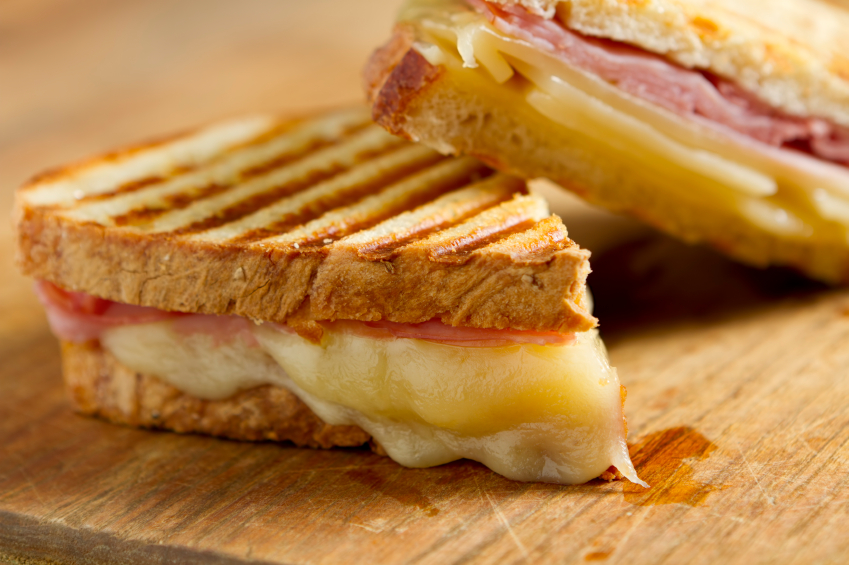 Toast20 kr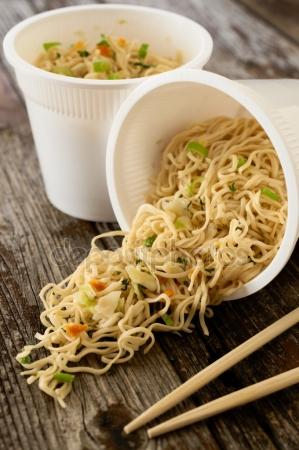 Nudlar15 kr